 City of Lyons		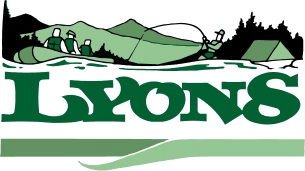 Phone:  503 859 2167			449 5th StreetFax:  503 859 5167			Lyons, Oregon 97358LYONS CITY COUNCIL MEETINGJune 12, 2014OPEN MEETING 6:30 P.M.Mayor Dan Burroughs called the Lyons City Council Meeting to order at 6:30 P.M.  Present were Councilors Jesse O’Dell, Gary Alkire and Mark Orr.  Also present Kristin Rea. GUESTS.   Steve Baldwin, Candice Hampton, Brenda Harris, George Geddes, Allen Bingham, Pam Philippi.Mayor Burroughs asked that all stand for the Pledge of Allegiance.BUDGET HEARINGMayor Burroughs opened the Revenue Sharing Hearing. (2nd public hearing)Asked if any objections to notice given.  NoneMayor Burroughs asked if there were any conflict of interest and/or ex-parte declaration regarding agenda items.  No declarations. Kristin Rea read the staff report.None opposed to proposed use of funds.Closed Revenue Sharing hearing.Motion to accept:Resolution# 493 declaring the city’s election to receive state revenues.Resolution#492 certifying municipal services.Resolution #491 adopting the 2014-2015 fiscal year budget, making appropriations and imposing and categorizing taxes.  Voice vote, Motion carries.Guest Speaker:  Allen Bingham proposed that his firm could provide the city with bookkeeping services.  His suggestion was that this service  could help provide stability in the event of personnel turnover, and more internal controls for the city.   Council asked several questions, and Bingham will provide a competitive bid to the city for accounting services. CONSENT AGENDA:  Minutes – May 28, 2014 City Council Meeting Minutes – May 28, 2014 Budget Committee MeetingBills Paid – May/June 2014 (as applicable)Resolution #494 Extending City of Lyons Worker’s Compensation Coverage to the Volunteers of the City of Lyons. Council motioned to accept the consent agenda items. Voice vote, motion carries.REPORTS AND DISCUSSION ITEMS:Office personnel:  Mark Orr requested job description of staff duties.  Proposed workshop scheduled to update job descriptions for all staff.  Gary Alkire stressed that these are living documents and need continuous change and improvement and that involvement and communication between council is mandatory.  Library Report: Discussed the summer program, and schedule will be put online, and on the readerboard. Received a donation from STR for helmets, and additional funding for helmets.  Cemetery Report:Grant received and will be working on that project.  Need to find location for donated bench.  Grass looked really nice. Other Business:ISERVE will be here on the 21st.  Next meeting scheduled for July 22 at 6:30.Meeting adjourned at 7:55.